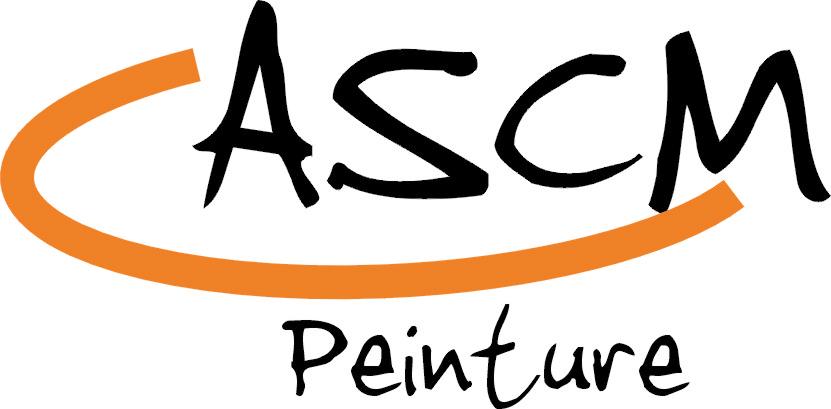 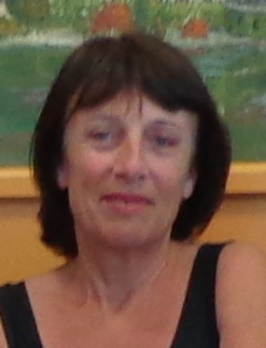 HORAIRES : 8h30 - 11h0026 demi-journées les samedis matin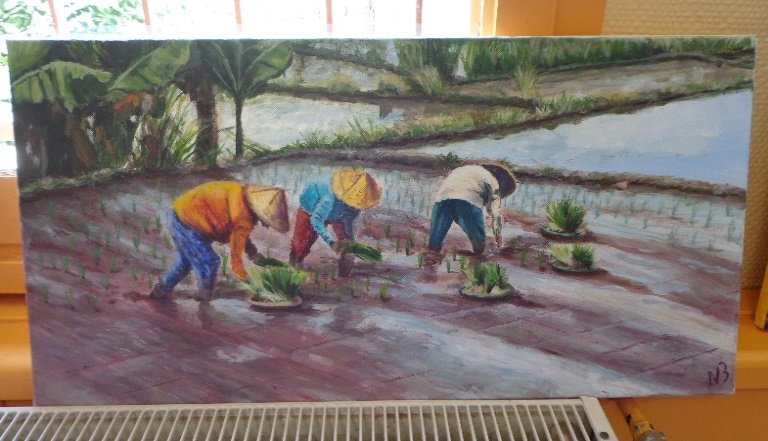 2022Septembre Samedi	24 -Octobre 	 Samedi   	1– 8 – 15 - 22Novembre  Samedi 	10 – 19 - 26Décembre  Samedi  	3 –  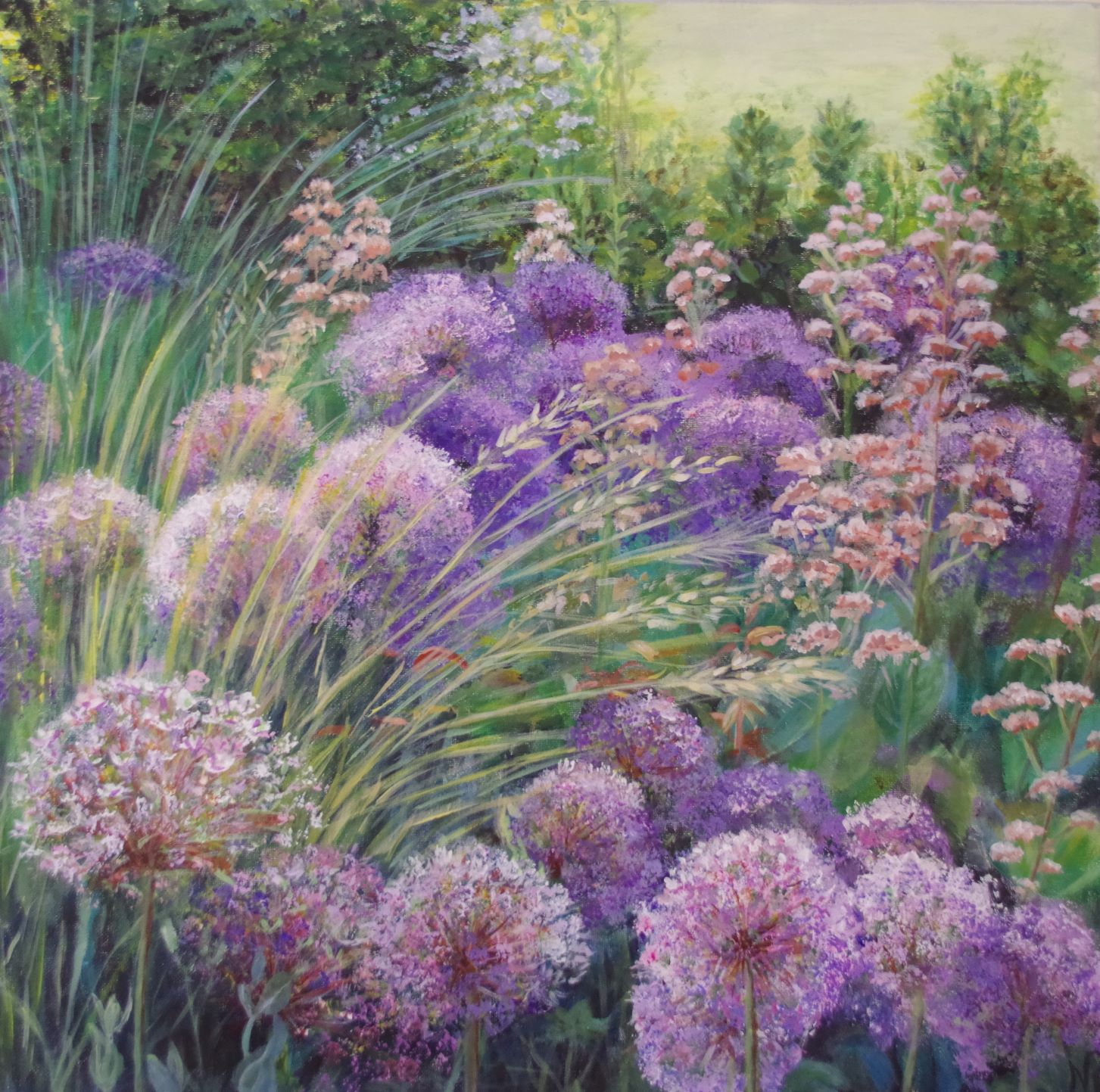 202Janvier 	Samedi		7 – 14 – 21- 28février 	Samedi   	4 – mars 		Samedi   	2 – 11 – 18 - 25avril 		Samedi    	1 – 29 mai 		Samedi   	6 – 13 – 27juin 		Samedi   	3 – 10 - 17 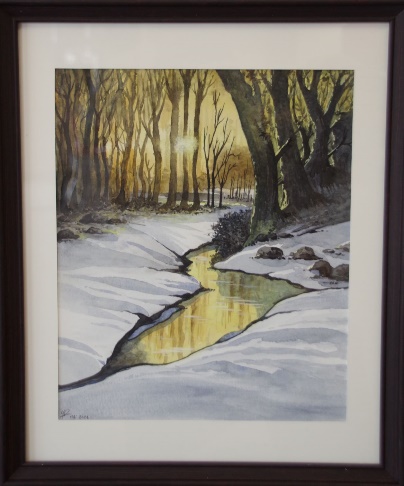 Les cours ont lieu au pôle enfance de l’école de Mionnay			Coût de la cotisation annuelle pour 26 matinées :160 € / mineur à partir de 12 ans220 €/ adulte  Adhésion à l’ASCM : 11.50 €Visitez notre site internet : http://ascm-mionnay.fr/peinture/Nous contacter : Nicole Berthon- 06 24 71 46 72